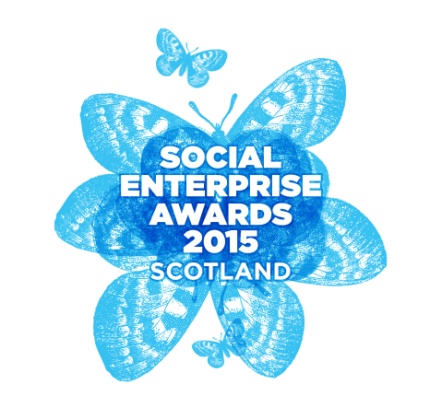 Social Enterprise Awards Scotland 2015Category 11Social Enterprise Champion ScotlandNomination FormPlease read the accompanying awards information sheet to check eligibility and criteria before completing this form.This form is to be used for nominating an individual as a 2015 Social Enterprise Champion (Scotland).Section A: Use this section to provide us with information about yourself and the person you are nominating.Section B: Use this section to tell us why your nominee should be recognised as a Social Enterprise Champion (Scotland) This award will recognise an individual working in the senior leadership team of a social enterprise who:Represents excellence in their field of workInspires and empowers others to achieveDemonstrates a commitment to diversityExhibits enterprising spirit and driveProvides impactful vision within an organisation and/or the wider social enterprise sector.Displayed moral courage and vision in making and delivering tough choices.Your details (if nominating someone else)Name:Organisation:Job title:Email address:                                                              Contact number:Correspondence address:Postcode: Your nominee’s details (if different)Name:Organisation:Job title:Email address:                                                              Contact number:Correspondence address:Postcode: Tell us about the individual you are nominating, and why they should be recognised as this year’s Social Enterprise Champion (Scotland)(400 words maximum.Your response:What challenges have they overcome to get to where they are today?200 words maximum. Your response: The evidencePlease provide evidence to substantiate the award nomination (please refer to the specific criteria on the information sheets). You can also send testimonials, annual accounts/report and evidence of impact reports or anything else that is relevant to support your nomination (two documents, max 10 pages each; no weblinks). 300 words maximum. Your response:DECLARATION:By submitting this form you are declaring the information you have given is a true and accurate representation of yourself and your nominee. If any of the information is found to be incorrect that affects the eligibility for a social enterprise award, Social Enterprise Scotland have the right to withdraw your entry. I understand that the selection of successful entrants will be within the sole discretion of the panel of judges and Social Enterprise Scotland and those decisions by the judges and/or Social Enterprise Scotland are final. I also understand that the judge’s panel and Social Enterprise Scotland reserve the right to deselect an entrant at any stage of the programme.I agree that Social Enterprise Scotland may also from time to time use the details provided to contact me with details of services, goods or events that may be of interest.I hereby authorise the use and public release, in connection with the Social Enterprise Awards of my name, entry information, photographs, and video.Name:Position:Date: